Экспертное заключениена проект постановления администрации Петропавловск-Камчатского городского округа «О внесении изменений в постановление администрации Петропавловск-Камчатского городского округа от 31.10.2013 № 3180 «Об утверждении муниципальной программы «Развитие транспортной системы Петропавловск-Камчатского городского округа»13 октября 2015 года	                                                                      № 01-07/44-03/эНастоящее экспертное заключение подготовлено главным-специалистом экспертом Контрольно-счетной палаты Петропавловск-Камчатского городского округа Т.Н. Малютиной на основании статьи 2 Положения о Контрольно-счётной палате Петропавловск-Камчатского городского округа, статьи 9 Федерального закона от 07.02.2011 № 6-ФЗ, статьи 10 решения Городской Думы Петропавловск-Камчатского городского округа от 27.12.2009 № 173-нд.Представленный на экспертизу проект постановления администрации Петропавловск-Камчатского городского округа «О внесении изменений в постановление администрации Петропавловск-Камчатского городского округа от 31.10.2013 № 3180 «Об утверждении муниципальной программы «Развитие транспортной системы Петропавловск-Камчатского городского округа» разработан Департаментом градостроительства и земельных отношений администрации Петропавловск-Камчатского городского округа.Согласно проекту, изменения, вносимые в постановление администрации Петропавловск-Камчатского городского округа от 31.10.2013 № 3180, обусловлены уточнением объёмов финансирования на реализацию мероприятий муниципальной программы на период 2016-2017 годов и внесением объемов финансирования по 2018 году.Результаты рассмотрения проекта представлены в таблице ниже:Таблица № 1(тыс. руб.)Анализ данных, представленных в таблице № 1 показал, что общий объем финансирования рассматриваемого проекта постановления за 2014-2018 годы по сравнению с утвержденными бюджетными ассигнованиями за 2014-2017 годы увеличился на 307573,4 тыс. рублей или 10,5% и по годам распределился следующим образом:в 2015 году изменений общего объема финансирования не планируется;в 2016 году планируется уменьшить объёмы финансирования на общую сумму 183022,1 тыс. рублей; в 2017 году планируется увеличить объёмы финансирования из бюджета городского округа на сумму 14947,5 тыс. рублей;в 2018 году впервые планируются объемы финансирования в сумме 475647,9 тыс. рублей, в том числе: краевой бюджет – 171151,0 тыс. рублей, бюджет городского округа – 304496,9 тыс. рублей.Необходимо отметить, что согласно Постановлению администрации Петропавловск-Камчатского городского округа от 05.08.2015 № 1844 «О внесении изменений в постановление администрации Петропавловск-Камчатского городского округа от 27.06.2013 №1840 «О разработке и реализации муниципальных программ Петропавловск-Камчатского городского округа» продлеваются сроки реализации муниципальной программы до 2018 года. В связи с этим, в проекте постановления впервые планируются объемы финансирования на 2018 год в сумме 475647,9 тыс. рублей.Анализ планируемых корректировок в 2016 году в разрезе подпрограмм, показал следующее:Таблица № 2(тыс. руб.)Из Таблицы № 2 следует, что корректировка объёмов финансирования 2016 года по подпрограммам произведена следующим образом:Подпрограмма «Модернизация и развитие автомобильных дорог общего пользования местного значения» уменьшены объёмы финансирования на общую сумму 192753,2 тыс. рублей (28,3%), в том числе:188926,4 тыс. рублей (98,0%) на осуществление капитальных вложений в автомобильные дороги и объекты капитального строительства в целях осуществления дорожной деятельности (строительство объездной дороги от Петропавловского шоссе до жилого района «Северо-Восток», строительство магистрали общегородского значения от поста ГАИ до улицы Академика Королева с развязкой в микрорайоне Северо-Восток, реконструкцию дороги местного значения от ул. Автомобилистов до п. Сероглазка);3826,7 тыс. рублей (2,0%) на обеспечение реализации муниципальных услуг и функций, в том числе по выполнению государственных полномочий Камчатского края (содержание муниципальных учреждений городского округа);Подпрограмма «Развитие пассажирского автомобильного транспорта в Петропавловск-Камчатском городском округе» увеличены объёмы финансирования на общую сумму 240,8 тыс. рублей (0,1%) на обеспечение деятельности МАУ «УПТ» по компенсации льготной стоимости проездных билетов, единичных маршрутов, на иные цели, не связанные с финансовым обеспечением муниципального задания.Подпрограмма «Организация и безопасность дорожного движения» увеличены объёмы финансирования на общую сумму 7243,8 тыс. рублей (24,6%) за счёт:увеличения объёмов финансирования на общую сумму 8581,8 тыс. рублей на содержание дорожного движения, электроснабжение светофорных объектов;уменьшения объёмов финансирования на общую сумму 1338,0 тыс. рублей на кадастровые работы, межевание территорий земельных участков, используемых для эксплуатации автомобильных дорог общего пользования местного значения.Подпрограмма «Обеспечение реализации программы» увеличены объёмы финансирования на общую сумму 2246,6 тыс. рублей (4,8%), в том числе:1946,6 тыс. рублей (86,6%) на обеспечение деятельности органов администрации городского округа в части исполнения функций муниципальной службы;300,0 тыс. рублей (13,4%) на исполнение судебных актов по обращению взыскания на средства бюджета Петропавловск-Камчатского городского округа (в том числе мировых соглашений).Анализ планируемых корректировок в 2017 году в разрезе подпрограмм, показал следующее:Таблица № 3(тыс. руб.)Из Таблицы № 3 следует, что корректировка объёмов финансирования 2017 года по подпрограммам произведена следующим образом:Подпрограмма «Модернизация и развитие автомобильных дорог общего пользования местного значения» уменьшены объёмы финансирования на общую сумму 2552,5 тыс. рублей (0,6%), за счет:увеличения объёмов финансирования на общую сумму 1928,6 тыс. рублей на осуществление капитальных вложений в автомобильные дороги и объекты капитального строительства в целях осуществления дорожной деятельности (строительство автомобильной дороги общегородского значения улица Ларина-проспект Циолковского в городе Петропавловске-Камчатском, строительство автомобильной дороги общегородского значения по проспекту Таранца с устройством транспортной развязки и водопропускными сооружениями в городе Петропавловске-Камчатском, строительство магистрали общегородского значения от II кольца до улицы Кавказской, включая улицу Ломоносова, в г. Петропавловске-Камчатском);уменьшения объёмов финансирования на общую сумму 4481,1 тыс. рублей на обеспечение реализации муниципальных услуг и функций, в том числе по выполнению государственных полномочий Камчатского края (содержание муниципальных учреждений городского округа).Подпрограмма «Развитие пассажирского автомобильного транспорта в Петропавловск-Камчатском городском округе» уменьшены объёмы финансирования на общую сумму 36,4 тыс. рублей (0,1%) на обеспечение деятельности МАУ «УПТ» по компенсации льготной стоимости проездных билетов, единичных маршрутов, на иные цели, не связанные с финансовым обеспечением муниципального задания.Подпрограмма «Организация и безопасность дорожного движения» увеличены объёмы финансирования на общую сумму 15289,9 тыс. рублей (68,4%) за счёт:увеличения объёмов финансирования на общую сумму 16690,9 тыс. рублей, в том числе: 9190,9 тыс. рублей (55,1%) на содержание технических средств регулирования дорожного движения, электроснабжения светофорных объектов;7500,0 тыс. рублей (44,9%) на строительство стелы (въездной знак) города Петропавловска-Камчатского;уменьшения объёмов финансирования на общую сумму 1401,0 тыс. рублей на кадастровые работы, межевание территорий земельных участков, используемых для эксплуатации автомобильных дорог общего пользования местного значения.Подпрограмма «Обеспечение реализации программы» увеличены объёмы финансирования на общую сумму 2246,6 тыс. рублей (4,8%), в том числе:1946,6 тыс. рублей (86,6%) на обеспечение деятельности органов администрации городского округа в части исполнения функций муниципальной службы;300,0 тыс. рублей (13,4%) на исполнение судебных актов по обращению взыскания на средства бюджета Петропавловск-Камчатского городского округа (в том числе мировых соглашений).	Анализ впервые планируемых объемов финансирования на 2018 год в сумме 475647,9 тыс. рублей в разрезе подпрограмм показал следующее:Подпрограмма «Модернизация и развитие автомобильных дорог общего пользования местного значения» планируются объемы финансирования на общую сумму 162606,0 тыс. рублей (34,2%), в том числе:114568,8 тыс. рублей (70,5%) на осуществление капитальных вложений в автомобильные дороги и объекты капитального строительства в целях осуществления дорожной деятельности (строительство объездной дороги от Петропавловского шоссе до жилого района «Северо-Восток», строительство автомобильной дороги общегородского значения улица Ларина-проспект Циолковского в городе Петропавловске-Камчатском, строительство магистрали общегородского значения от поста ГАИ до улицы Академика Королева с развязкой в микрорайоне Северо-Восток в г. Петропавловске-Камчатском);48037,3 тыс. рублей (29,5%) на обеспечение реализации муниципальных услуг и функций, в том числе по выполнению государственных полномочий Камчатского края (содержание муниципальных учреждений городского округа).Подпрограмма «Развитие пассажирского автомобильного транспорта в Петропавловск-Камчатском городском округе» планируются объемы финансирования на общую сумму 225339,4 тыс. рублей (47,4%) на обеспечение деятельности МАУ «УПТ» по компенсации льготной стоимости проездных билетов, единичных маршрутов, содержанию автостанции на 10 км и на иные цели, не связанные с финансовым обеспечением муниципального задания.Подпрограмма «Организация и безопасность дорожного движения» планируются объемы финансирования на общую сумму 38545,6 тыс. рублей (8,1%), в том числе:30145,6 тыс. рублей (78,2%) на содержание технических средств регулирования дорожного движения, электроснабжения светофорных объектов;8400,0 тыс. рублей (21,8%) на строительство стелы (въездного знака) города Петропавловска-Камчатского.Подпрограмма «Обеспечение реализации программы» планируются объемы финансирования на общую сумму 49156,9 тыс. рублей (10,3%), в том числе:48656,9 тыс. рублей (98,9%) на обеспечение деятельности органов администрации городского округа в части исполнения функций муниципальной службы и не связанных с муниципальной службой;500,0 тыс. рублей (1,1%) на исполнение судебных актов по обращению взыскания на средства бюджета городского округа (в том числе мировые соглашения).В соответствии с изменениями, вносимыми в перечень мероприятий и объёмы финансирования, разработчиком проекта осуществлены корректировки целевых индикаторов и текстовой части программы.Таким образом, рассмотрев проект постановления администрации Петропавловск-Камчатского городского округа «О внесении изменений в постановление администрации Петропавловск-Камчатского городского округа от 31.10.2013 № 3180 «Об утверждении муниципальной программы «Развитие транспортной системы Петропавловск-Камчатского городского округа», Контрольно-счётная палата считает вносимые изменения обоснованными.На основании вышеизложенного Контрольно-счетная палата установила, что предлагаемый проект Постановления не содержит существенных замечаний и нарушений, требующих устранения.АудиторКонтрольно-счётной палатыПетропавловск-Камчатского городского округа	                                                                      Э. П. Тарасик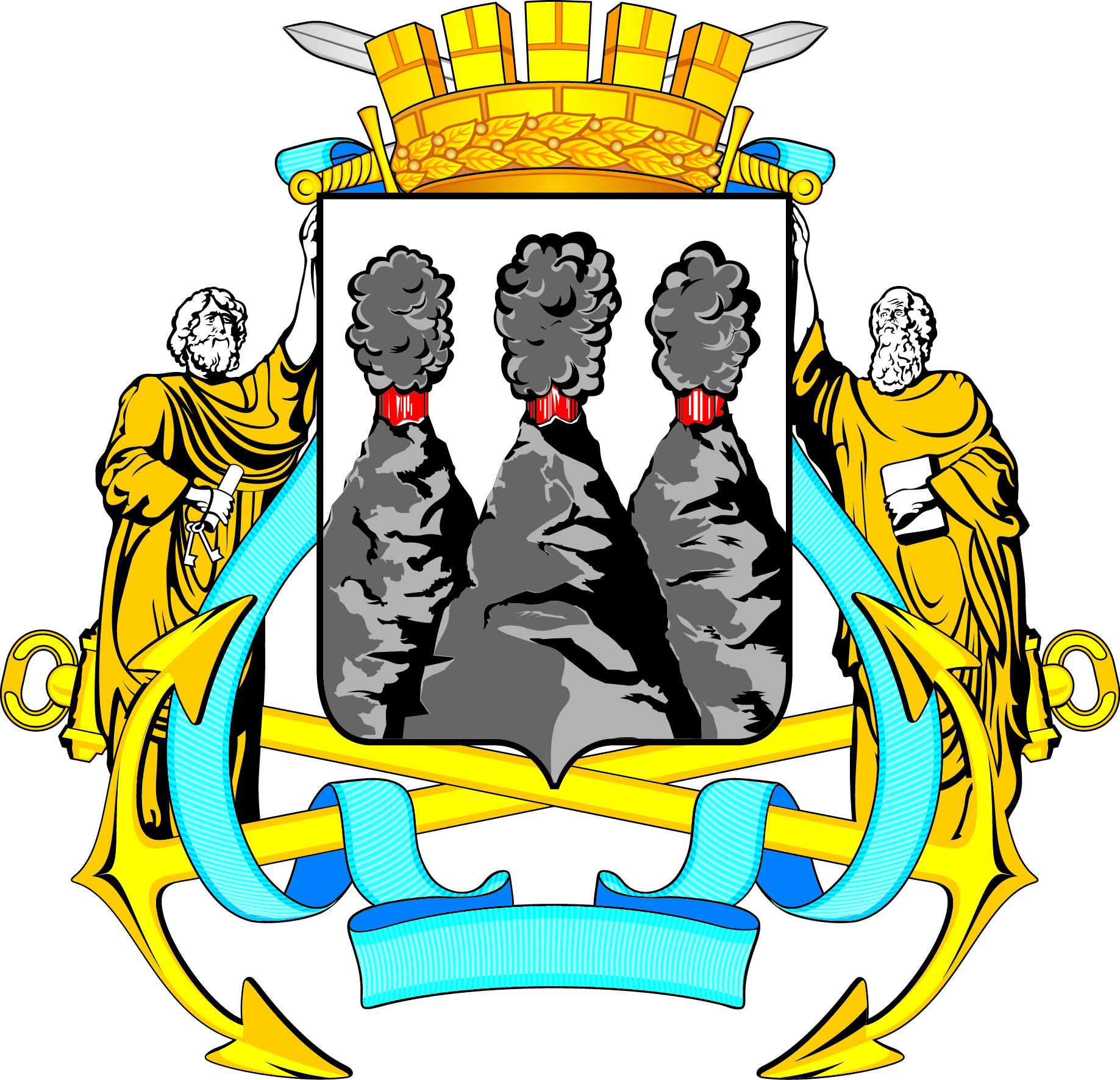 КОНТРОЛЬНО-СЧЁТНАЯ ПАЛАТАПетропавловск-Камчатского городского округаСоветская ул., д.22, Петропавловск-Камчатский, 683000 тел. (4152) 23-52-51№Наименование показателя20142015201620172018Всего1Общая сумма объёмов финансирования, утверждённая Постановлением Администрации ПКГО от 31.10.2013 № 3180398 233,5785 575,6983 496,8758 077,10,02 925 383,0В том числе:1)Федеральный бюджет2 647,049 809,90,00,00,052 456,92)Краевой бюджет290 981,4479 387,2700 192,2462 118,00,01 932 678,83)Бюджет городского округа104 605,1256 378,5283 304,6295 959,10,0940 247,32Общая сумма объёмов финансирования по проекту постановления398 233,5785 575,6800 474,7773 024,6475 647,93 232 956,4В том числе:1)Федеральный бюджет2 647,049 809,90,00,00,052 456,92)Краевой бюджет290 981,4479 387,2515 209,3462 118,0171 151,01 918 846,93)Бюджет городского округа104 605,1256 378,5285 265,4310 906,6304 496,91 261 652,63Отклонение (стр.2-стр.1)0,00,0- 183 022,114 947,5475 647,9307 573,44В т. ч. (по отклонению):1)Федеральный бюджет0,00,00,00,00,00,02)Краевой бюджет0,00,0- 184 982,90,0171 151,0- 13 831,93)Бюджет городского округа0,00,01 960,814 947,5304 496,9321 405,3№Наименование показателяПостановление Администрации ПКГО от 11.08.2015 № 1908Проект ОтклонениеОтклонение№Наименование показателяПостановление Администрации ПКГО от 11.08.2015 № 1908Проект Сумма% 12345=4-36=5/3*100%; 6=4/31Модернизация и развитие автомобильных дорог общего пользования местного значения682 086,1489 332,9- 192 753,228,3%2Развитие пассажирского автомобильного транспорта в Петропавловск-Камчатском городском округе225 098,6225 339,4240,80,1%3Организация и безопасность дорожного движения29 401,836 645,67 243,824,6%4Обеспечение реализации программы46 910,349 156,92 246,64,8%Всего:983 496,8800 474,8- 183 022,0- 18,6%№Наименование показателяПостановление Администрации ПКГО от 11.08.2015 № 1908Проект ОтклонениеОтклонение№Наименование показателяПостановление Администрации ПКГО от 11.08.2015 № 1908Проект Сумма% 12345=4-36=5/3*100%; 6=4/31Модернизация и развитие автомобильных дорог общего пользования местного значения463 435,3460 882,8- 2 552,50,6%2Развитие пассажирского автомобильного транспорта в Петропавловск-Камчатском городском округе225 375,8225 339,4- 36,40,1%3Организация и безопасность дорожного движения22 355,737 645,615 289,968,4%4Обеспечение реализации программы46 910,349 156,92 246,64,8%Всего:758 077,1773 024,714 947,62,0%